Пресс-релиз: I Форум выпускников СПбГЭУ в конгрессно-выставочном центре «ЭКСПОФОРУМ»2 марта 2018 года в 13:00 на площадке конгрессно-выставочного центра «ЭКСПОФОРУМ» пройдет I Форум выпускников Санкт-Петербургского государственного экономического университета.Организатор: Санкт-Петербургский государственный экономический университет.Встреча выпускников проводится впервые после объединения в 2012 году трех ведущих экономических вузов Санкт-Петербурга – Санкт-Петербургского государственного университета экономики и финансов (ФИНЭК), Санкт-Петербургского государственного инженерно-экономического университета (ИНЖЭКОН), Санкт-Петербургского государственного университета сервиса и экономики (СПбГУСЭ).Форум ожидает участия более 500 выпускников, которые сегодня занимают ключевые позиции в бизнесе, науке, политике и образовании. Масштабное объединение профессионалов в рамках Форума даст импульс к обмену интересными экспертными мнениями, зарождению новых инициатив и проектов, обсуждению важных вопросов экономики и бизнеса, науки и образования. Сейчас СПбГЭУ – это более 14000 студентов, 2000 сотрудников, 250 международных академических партнеров, полный спектр программ обучения – от бакалавриата до докторантуры и программ MBA. Согласно рейтингу RAEX-600 за 2017 г. по параметру «Количество выпускников в составе правлений крупнейших компаний России», СПбГЭУ занимает 6 место среди 600 российских вузов. Форум будет проходить в рамках пленарного заседания и панельных сессий с участием ведущих экспертов и практиков СПбГЭУ.Заявленная тема пленарного заседания: «Университет в экономике будущего: трансформация профессий и новые вызовы».Модератор: ректор СПбГЭУ И.А. Максимцев Приветствие Председателя Правления ПАО «Газпром», председателя Попечительского совета СПбГЭУ А.Б. Миллера Выступления О.В. Белозёрова, Генерального директора – Председателя Правления ОАО «РЖД»; Т.В. Шевцовой, заместителя Министра обороны Российской Федерации; Н.А. Асаула, заместителя Министра транспорта Российской Федерации; И.В. Шестакова, заместителя Министра сельского хозяйства Российской Федерации – руководителя Федерального агентства по рыболовству; Т.С. Саркисяна, Председателя Коллегии ЕЭК; В.Л. Евтухова, заместителя Министра торговли Российской Федерации. В программе заявлены также заседание Попечительского совета и Учредительное собрание Ассоциации выпускников СПбГЭУ. Форум пройдет 2 марта в 13:00 по адресу: Санкт-Петербург, Петербургское шоссе, д. 64, корп. 1, лит. А. Павильон H. Приглашаем представителей СМИ посетить данное событие. По вопросам аккредитации просьба обращаться по электронной почте: media@unecon.ru. Ответственный за работу представителей СМИ от СПбГЭУ: Сорокваша Кристина Андреевна, моб.тел: +79811062774.Аккредитация СМИ осуществляется по 1 марта до 12:00. План работы журналистов 2 марта 2018 года в ходе проведения форума:15.00–16.00. Проход представителей СМИ.   	16.30–18.00. Работа по освещению пленарного заседания. 18.00–18.45. Пресс-подход. 	Подробнее о мероприятии и об организаторах можно узнать на сайте форума: http://unecon.ru/forum-vypusknikov.   Генеральный партнер: 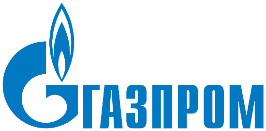 